Blauring Heiligkreuz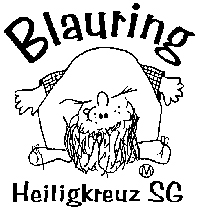 Gruppenstundenplan 1/2020Samstag		11. Januar 			14 bis 16 UhrSamstag		18. Januar			14 bis 16 Uhr
Samstag		8. Februar			14 bis 16 UhrSamstag		22. Februar 			14 bis 16 UhrSamstag		7. März 				14 bis 16 UhrSamstag		21.März				14 bis 16 UhrSamstag		28. März 				14 bis 16 UhrWir treffen uns jeweils vor dem Pfarreiheim Heiligkreuz an der Federerstrasse 12. Zieh wettergerechte Kleidung an, die auch schmutzig werden darf. Der nächste Gruppenstundenplan erscheint in den Frühlingsferien.Wenn du Mal nicht dabei sein kannst, melde dich bitte bei uns ab: blauring@juwahei.chWir freuen uns auf dich!Dein Blauring-Leitungsteam